О ПРОЕКТЕ«ПроНедвижимость» -  специальный проект бизнес-портала Infopro54.ru, ориентированный на активную платежеспособную аудиторию интернет-пространства.  На людей, которые интересуются рынком недвижимости и планируют в ближайшей перспективе приобретение жилых и коммерческих объектов в Новосибирске, России или за рубежом.Проект аккумулирует информацию необходимую для принятия тактических и стратегических решений. Актуальные варианты от надежных застройщиков, информация о компаниях – участниках рынка, новости ипотечного рынка, актуальные события, обзоры и аналитика – все это поможет потенциальному покупателю недвижимости сделать правильный и осознанный выбор. По данным Яндекс Метрики (данные за 1 сутки):Уникальных посетителей в сутки (в среднем) – 9 875 чел.Визитов в сутки -  11 850 чел.Кол-во просмотров в сутки – 13 909Количество отказов – 11,3 %Новых посетителей – 70 -80% Глубина просмотра – 2,15Среднее время на сайте - 3,46 м/Долгосрочные интересы аудитории Infopro54.ru (по данным Яндекс. Метрики)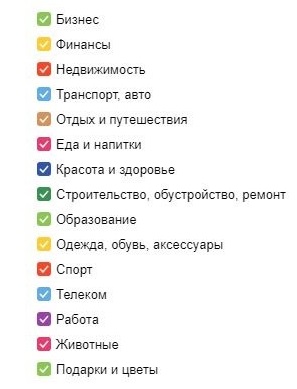 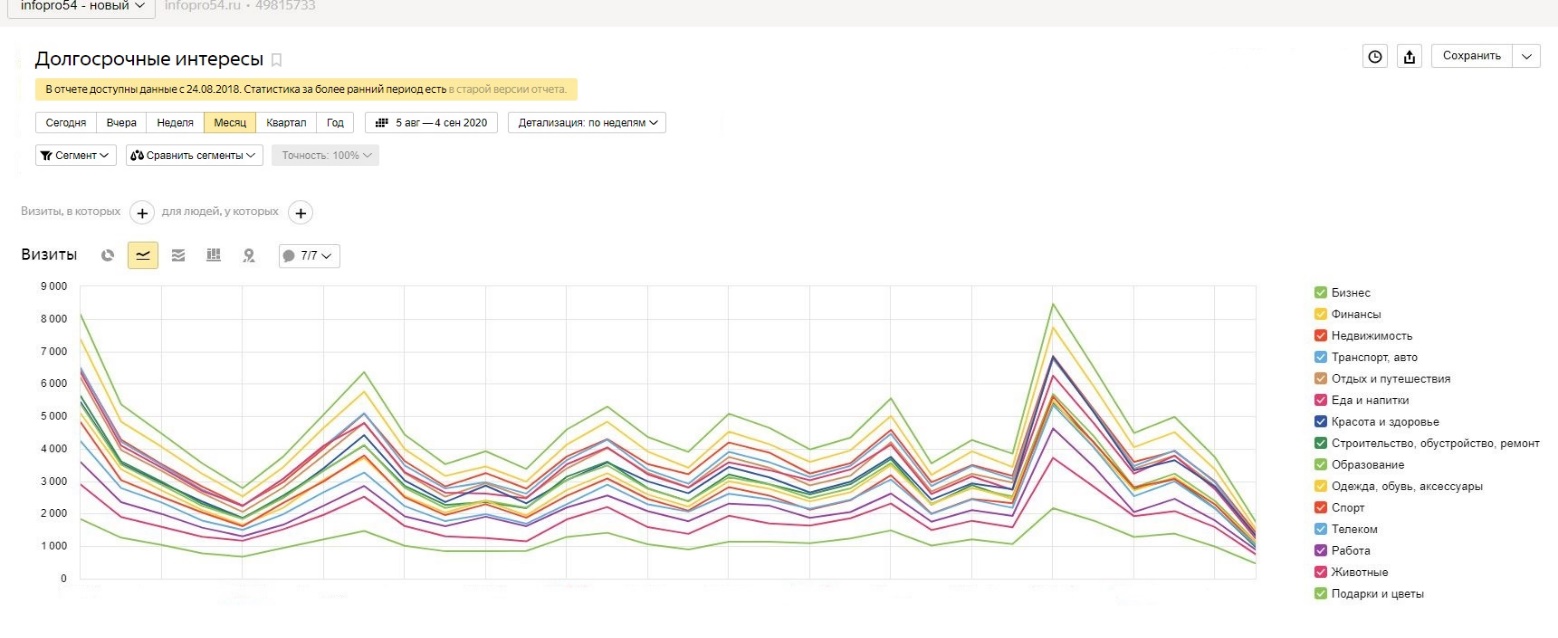 Рекламные возможности  По вопросам сотрудничества обращайтесь: (383) 319-89-02 (01, 03) infopro54@mail.ruОпцияОписаниеЦена в руб./1 мес. Цена в руб./1 мес. Цена в руб./1 мес. ОпцияОписание1 мес.2 мес.От 3 мес.Визитка объектаФото/визуализация объекта с переходом на сайт объекта. 5000 р.4500 р.4000 р.Рекламная статья 5 000 знаков + 3 фотографии + 1 видео. Дублируется на портале Infopro54.ru  в рубрике Недвижимость с анонсом на Главной странице. Репостинг в соцсети, ндекс.Дзен, рассылка по базе подписчиков Infopro5430 000 р.Рекламный баннерРазмеры по запросу 15 000 р.